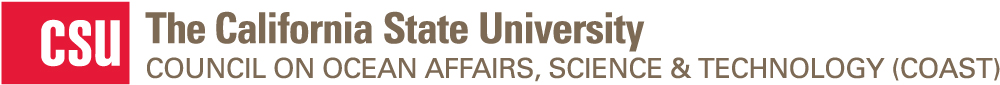 GRANT DEVELOPMENT PROGRAM 2021Cover PagesApplication Deadline: Monday, September 14, 2020, 5:00 p.m. Pacific timeApplications received after the deadline will not be considered.ONE copy of this two-page form must accompany each proposal. All information must be typed. This form must be included with the rest of the application materials in one single pdf file sent to csucoast@csumb.edu. Cut and paste rows above to add additional Co-PIsProject Title:Total Amount of Funding Requested from COAST:Total Amount of Funding Requested from COAST:Total Amount of Funding Requested from COAST:Total Amount of Funding Requested from COAST:Number of CSU Campuses Involved: Number of CSU Campuses Involved: Number of CSU Campuses Involved: Number of CSU Campuses Involved: Funding Requested to: Funding Requested to: Develop New Proposal Revise Existing ProposalLead Principal InvestigatorLead Principal InvestigatorLead Principal InvestigatorLead Principal InvestigatorLead Principal InvestigatorName:Campus: Department: Email:Phone:Co-Principal Investigator 1Co-Principal Investigator 1Co-Principal Investigator 1Co-Principal Investigator 1Co-Principal Investigator 1Name:Campus:Department:Email:Phone:Co-Principal Investigator 2Co-Principal Investigator 2Co-Principal Investigator 2Co-Principal Investigator 2Co-Principal Investigator 2Name:Campus:Department:Email:Phone:Co-Principal Investigator 3Co-Principal Investigator 3Co-Principal Investigator 3Co-Principal Investigator 3Co-Principal Investigator 3Name:Campus:Department:Email:Phone:Targeted Funding Agency InformationPlease copy and complete this section again if you plan to target more than one funding agency.Targeted Funding Agency InformationPlease copy and complete this section again if you plan to target more than one funding agency.Targeted Funding Agency InformationPlease copy and complete this section again if you plan to target more than one funding agency.Targeted Funding Agency InformationPlease copy and complete this section again if you plan to target more than one funding agency.Targeted Funding Agency InformationPlease copy and complete this section again if you plan to target more than one funding agency.Proposed Extramural Funding Agency:Proposed Extramural Funding Agency:Solicitation or Program:Solicitation or Program:Expected Submission Date:Expected Submission Date:Project Duration (Include Start & End Dates):Project Duration (Include Start & End Dates):Estimated Funding Amount to be Requested:Estimated Funding Amount to be Requested:Grants Office Personnel Submitting Application on behalf of Lead PIGrants Office Personnel Submitting Application on behalf of Lead PIGrants Office Personnel Submitting Application on behalf of Lead PIGrants Office Personnel Submitting Application on behalf of Lead PIGrants Office Personnel Submitting Application on behalf of Lead PIGrants Office Personnel Submitting Application on behalf of Lead PIName:Name:Campus:Campus:Title:Title:Grants Office URL:Grants Office URL:Phone:Phone:Phone:Email:Email:Email:Three Suggested Reviewers (Required)Three Suggested Reviewers (Required)Three Suggested Reviewers (Required)Three Suggested Reviewers (Required)Name:Campus:Department:Email: